PERNYATAAN KEASLIAN SKRIPSIDengan ini saya menyatakan bahwa skripsi yang saya tulis sebagai salah satu syarat untuk memperoleh gelar Sarjana Pendidikan dan diajukan pada Jurusan Pendidikan Agama Islam Tarbiyah dan Keguruan Universitas Islam Negeri Sultan Maulana Hasanuddin Banten ini sepenuhnya asli merupakan hasil karya tulis ilmiah saya pribadi.Adapun tulisan maupun pendapat orang lain yang terdapat dalam skripsi ini telah saya sebutkan kutipannya secara jelas sesuai dengan etika keilmuan yang berlaku di bidang penulisan karya ilmiah.Apabila di kemudian hari terbukti bahwa sebagian atau seluruh isi skripsi ini merupakan hasil perbuatan plagiarisme atau menyontek karya tulis orang lain, saya bersedia untuk menerima sanksi berupa pencabutan gelar kesarjanaan yang saya terima ataupun sanksi akademik lain sesuai dengan peraturan yang berlaku.						Serang, 29 April 2019SuhartinahNIM 152102050ABSTRAKSuhartinah. NIM: 152102050. Dengan judul Pengaruh Penerapan Media Pembelajaran Berbasis Audio Visual Terhadap Efektifitas Pembelajaran PAI (Studi Eksperimen di SMP Negeri 2 Balaraja Kabupaten Tangerang).Penelitian ini dilatarbelakangi oleh rendahnya efektifitas pembelajaran siswa, dalam mengikuti proses pembelajaran khususnya pada mata pelajaran Pendidikan Agama Islam. Hal ini dapat dilihat dari tidak adanya keseriusan siswa dalam mengikuti mata pelajaran Pendidikan Agama Islam, kurangnya keantusiasan siswa dalam mengerjakan tugas Pendidikan Agama Islam, cepat bosan dalam belajar, dan tidak adanya usaha untuk berprestasi. Rumusan Masalah yang dikemukakan dalam penelitian ini adalah bagaimana proses media pembelajaran Berbasis Audio Visual di SMPN 2 Balaraja Kabupaten Tangerang, bagaimana efektifitas pembelajaran Pendidikan Agama Islam di SMPN 2 Balaraja Kabupaten Tangerang, dan bagaimana pengaruh penerapan media pembelajaran Berbasis Audio Visual terhadap efektifitas pembelajaran Pendidikan Agama Islam di SMPN 2 Balaraja Kabupaten Tangerang. Tujuan Penelitian ini adalah untuk mengetahui proses media pembelajaran Berbasis Audio Visual di SMPN 2 Balaraja Kabupaten Tangerang, untuk mengetahui efektifitas pembelajaran Pendidikan Agama Islam di SMPN 2 Balaraja Kabupaten Tangerang, untuk mengetahui pengaruh penerapan media pembelajaran Berbasis Audio Visual terhadap efektifitas pembelajaran Pendidikan Agama Islam di SMPN 2 Balaraja Kabupaten Tangerang. Adapun manfaatnya yaitu baik secara teoretis maupun secara praktis. Metode yang digunakan dalam penelitian ini adalah metode eksperimen dengan desain quasi eksperimen, dengan teknik pengumpulan data melalui observasi, wawancara dan angket atau kuesioner. Teknik pengambilan sampel menggunakan Purposive sampling.Berdasarkan hasil penelitian ini adalah berdasarkan hasil perhitungan indeks koefisien korelasi nilai thitung = 1,93 dan t tabel =1,706 dimana t hitung (1,93) > ttabel (1,706), maka hipotesis alternatif () diterima, dan hipotesis nol (Ho) ditolak. Besarnya kontribusi variabel X terhadap variabel Y adalah sebesar 14,44% sedangkan sisanya 85, 56% dipengaruhi oleh faktor lain.Kata Kunci: Media Pembelajaran Berbasis Audio Visual, dan Efektifitas Pembelajaran.FAKULTAS TARBIYAH DAN KEGURUAN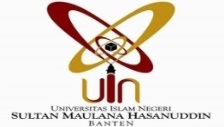 	UNIVERSITAS ISLAM NEGERI 	SULTAN MAULANA HASANUDDIN BANTENJl.Syech nawawial-bantani kp. Andamu’i kel.Sukawana kec.Curug kota serangNomor		: -												   Kepada YthLampiran	: 1 (Satu) Eksemplar					   Bapak Dekan FakultasPerihal 		: Usulan Ujian Skripsi			   	   Tarbiyah dan Keguruan        				 	  a.n. Suhartinah						   UIN SMH Banten       		           	  Nim : 152102050						   Di –																		    SerangAssalamu’alaikum Wr. Wb.		Dipermaklum dengan hormat, bahwa setelah membaca dan menganalisis serta mengadakan koreksi seperlunya, kami berpendapat bahwa skripsi saudari Suhartinah, Nim: 152102050 yang berjudul Pengaruh Penerapan Media Pembelajaran Berbasis Audio Visual Terhadap Efektifitas Pembelajaran PAI (Studi di SMPN 2 Balaraja Kabupaten Tangerang), telah dapat diajukan sebagai salah satu syarat untuk mengikuti ujian munaqasah pada Fakultas Tarbiyah Dan Keguruan Jurusan Pendidikan Agama Islam Universitas Islam Negeri Sultan Maulana Hasanuddin Banten.Demikian atas segala perhatian Bapak, kami ucapkan terimakasih.Wassalamu’alaikum Wr. Wb.																			Serang, 01 April 2019											   Pembimbing I,									   Pembimbing II,Dr. H. Rumbang Sirojudin, M.A   				  Dr. Wasehudin, M.SI     		NIP. 19610705 199203 1 003						NIP. 19701217 200801 100 8PENGARUH PENERAPAN MEDIA PEMBELAJARAN BERBASIS AUDIO VISUAL TERHADAP EFEKTIFITAS PEMBELAJARAN PAI(Studi di SMP Negeri 2 Balaraja Kabupaten Tangerang)Oleh:SuhartinahNIM: 152102050   Menyetujui,Pembimbing I,												  	 Pembimbing II,Dr. H. Rumbang Sirojudin, M.A   							  Dr. Wasehudin, M.SI     NIP. 19610705 199203 1 003								 NIP. 19701217 200801 1 008MengetahuiDekan															KetuaFakultas Tarbiyah dan Keguruan,					Jurusan Pendidikan Agama Islam        	 Dr. H. Subhan, M.Ed									 Drs. H. Saefudin Zuhri, M.Pd    	 NIP. 19680910 200003 1 001								NIP. 19681205 200003 1 001PENGESAHAN		Skripsi a.n Suhartinah, NIM: 152102050 yang berjudul Pengaruh Penerapan Media Pembelajaran Berbasis Audio Visual Terhadap Efektifitas Pembelajaran PAI (Studi di SMPN 2 Balaraja Kabupaten Tangerang), telah diujikan dalam sidang munaqasah Universitas Islam Negeri Sultan Maulana Hasanuddin Banten, pada tanggal 29 April 2019. Skripsi tersebut telah disahkan dan diterima sebagai salah satu syarat untuk memperoleh gelar Sarjana Pendidikan Agama Islam (S.Pd) pada Fakultas Tarbiyah dan Keguruan Universitas Islam Negeri Sultan Maulana Hasanuddin Banten.																		Serang, 29 April 2019Sidang MunaqasahAnggotaPERSEMBAHANPuji syukur senantiasa penulis panjatkan kepada Allah SWT. yang telah memberikan penulis inayah dan hidayah sehingga penulis dapat menyelesaikan skripsi ini.Skripsi ini kupersembahkan untuk ayah dan ibunda tercinta Bapak Supriyadi & Ibu Hajanah yang telah mendo’akanku serta mendidikku dengan kasih sayang yang tidak pernah terbanding oleh apapun, serta kakakku Eka Rofilah dan Adikku yang selalu membuat semangat ini semakin mendalam, hingga terselesaikannya skripsi ini.Terimakasih untuk semuanya, semoga Allah SWT membalas jasa budi beliau dikemudian hari dengan berlipat ganda. AamiinMOTTO                                 (المجادلة:11)Artinya: Hai orang-orang beriman apabila kamu dikatakan kepadamu: "Berlapang-lapanglah dalam majlis", Maka lapangkanlah niscaya Allah akan memberi kelapangan untukmu. dan apabila dikatakan: "Berdirilah kamu", Maka berdirilah, niscaya Allah akan meninggikan orang-orang yang beriman di antaramu dan orang-orang yang diberi ilmu pengetahuan beberapa derajat. dan Allah Maha mengetahui apa yang kamu kerjakan.” (QS. Al-Mujadilah 58:11)RIWAYAT HIDUPPenulis, Suhartinah dilahirkan di Tangerang, pada tanggal 28 Januari 1997, merupakan anak ke dua dari 3 bersaudara, yaitu kakak perempuan dan adik perempuan, dari Bapak Supriyadi dan Ibu Hajanah, penulis bertempat tinggal di Kp. Cayur Desa Sindang Sono Kecamatan Sindang Jaya Kabupaten Tangerang.Pendidikan yang penulis tempuh adalah Sekolah Dasar Negeri Sindang Sono III Kecamatan Sindang Jaya Kabupaten Tangerang lulus pada tahun 2009, MTS Pondok Pesantren  Daarul Falahiyyah Cisoka Tangerang lulus pada tahun 2012, dan MA Pondok Pesantren Modern Daarul Muttaqien 1 Cadas Sepatan Tangerang lulus pada tahun 2015, kemudian pada tahun 2015 penulis melanjutkan ke Perguruan Tinggi Institut Agama Islam Negeri (IAIN) Sultan Maulana Hasanuddin Banten yang sekarang beralih status menjadi Universitas Islam Negeri (UIN) Sultan Maulana Hasanuddin Banten pada Fakultas Tarbiyah dan Keguruan Jurusan Pendidikan Agama Islam (PAI).KATA PENGANTARBismillahirrahmaanirrahiimSegala puji hanya bagi Allah SWT, yang telah memberikan taufik, hidayah serta inayah-Nya, sehingga skripsi ini dapat diselesaikan tepat pada waktunya. Shalawat beserta salam semoga tetap tercurah kepada Rasulullah SAW, keluarga, para sahabat serta para pengikutnya yang setia  hingga akhir zaman. Penulis menyadari sepenuhnya bahwa tanpa bantuan dari pihak, skripsi yang berjudul “Pengaruh Penerapan Media Pembelajaran Berbasis Audio Visual Terhadap Efektifitas Pembelajaran PAI (Studi eksperimen di SMPN 2 Balaraja Kabupaten Tangerang) tidak dapat diselesaikan dengan baik. Oleh karenanya penulis ingin menyampaikan ucapan terima kasih dan penghargaan setinggi-tingginya, terutama kepada:Bapak Prof. Fauzul Iman, M.A. Rektor UIN Sultan Maulana Hasanuddin Banten yang telah memberikan kesempatan kepada penulis untuk bergabung dan belajar di lingkungan UIN “SMH” Banten.Bapak Dr. H. Subhan, M. Ed. Dekan Fakultas Tarbiyah dan Keguruan UIN “SMH” Banten yang mendorong penyelesaian studi dan skripsi penulis.Bapak Drs. H. Saefudin Zuhri, M.Pd. Ketua Jurusan Pendidikan Agama Islam Fakultas Tarbiyah dan Keguruan UIN “SMH” Banten yang telah mengarahkan, mendidik serta memberikan motivasi kepada penulis.Dr. H. Rumbang Sirojudin, M.A. sebagai pembimbing I dan Dr. Wasehudin, M.SI. sebagai pembimbing II, yang telah memberikan bimbingan dan saran-saran kepada penulis selama penyusunan skripsi ini.Bapak dan Ibu Dosen UIN Sultan Maulana Hasanuddin Banten, terutama yang telah mengajar dan mendidik penulis selama kuliah di UIN “SMH” Banten.Bapak Drs. Dahyar, M.Pd sebagai Kepala Sekolah SMPN 2 Balaraja dan yang telah memberikan izin tempat pelaksanaan penelitian.Bapak dan Ibu guru SMPN 2 Balaraja yang telah banyak mendukung dan banyak memberikan informasi data yang telah dibutuhkan penulis.Keluarga, teman dan rekan-rekan yang telah memberikan motivasi selama penyusunan skripsi ini.Atas segala bantuan yang telah diberikan, penulis berharap semoga Allah SWT. membalasnya dengan pahala yang berlimpah. Amin.Penulis juga menyadari bahwa skripsi ini masih jauh dari kesempurnaan baik dari segi isi maupun metodologi penulisannya. Untuk itu, kritik dan saran pembaca sangat penulis harapkan guna perbaikan selanjutnya.Akhirnya hanya kepada Allah, penulis berharap semoga skripsi ini bermanfaat bagi kita semua. Aminn ya Robbal’alamin.																Serang, 01 April 2019															   			Penulis,SuhartinahNIM. 152102050DAFTAR ISIPERNYATAAN KEASLIAN SKRIPSI	iABSTRAK	iiLEMBAR USULAN MUNAQASYAH	iiiLEMBAR PERSETUJUAN DEKAN	ivLEMBAR PENGESAHAN	vPERSEMBAHAN	viMOTTO	viiRIWAYAT HIDUP	viiiKATA PENGANTAR	ixDAFTAR ISI	xiDAFTAR TABEL	xivDAFTAR GAMBAR	xvDAFTAR LAMPIRAN	xviBAB I			PENDAHULUAN	1Latar Belakang Masalah	1Identifikasi Masalah	6Batasan Masalah	6Rumusan Masalah	6Tujuan Penelitian	7Manfaat Penelitian	7Sistematika Pembahasan	9BAB II	KAJIAN TEORETIK, KERANGKA BERPIKIR DAN HIPOTESIS PENELITIAN	Kajian Teoretik	11Media  Berbasis Audio Visual	11Pengertian media pembelajaran Audio Visual	11Macam-Macam Media Audio Visual	12Kelebihan dan Kelemahan Media Pembelajaran Berbasis Audio Visual	17Langkah-langkah Penerapan Media Pembelajaran Berbasis Audio Visual	18Indikator Penerapan Media Audio Visual	19Efektifitas Pembelajaran Pendidikan Agama Islam	20Pengertian Efektifitas Pembelajaran	20Faktor-Faktor Efektifitas Pembelajaran	22Materi PAI di SMP	33Tolak Ukur Efektifitas Pembelajaran PAI	36Indikator Efektifitas Pembelajaran PAI	37Penelitian yang Relevan	37Kerangka Berpikir	40Hipotesis Penelitian	40BAB III			METODOLOGI PENELITIAN	43Tempat dan Waktu Penelitian	43Metode Penelitian	44Populasi dan Sampel	44Instrumen Penelitian	45Teknik Pengumpulan Data	48Teknik Analisis Data	49BAB IV			DESKRIPSI HASIL PENELITIAN	59Analisis Data Hasil Penelitian	59Uji Persyaratan Analisis	92Uji Hipotesis	93Pembahasan Hasil Penelitian	99BAB V			PENUTUP	101Simpulan	101Saran-Saran	102DAFTAR PUSTAKA 	105LAMPIRAN-LAMPIRAN	107DAFTAR TABEL Tabel 3.1   Jadwal Kegiatan Penelitian	44Tabel 3.2   Kisi-kisi Instrumen Media Pembelajaran Berbasis Audio Visual	46 Tabel 3.3   Kisi-kisi Instrumen Efektifitas Pembelajaran PAI 	47 Tabel 3.4   Interpretasi Koefisien Korelasi	57 Tabel 4.1   Distribusi Frekuensi Pre-Test Kelas Kontrol	65 Tabel 4.2   Luas Setiap Kelas Interval	69 Tabel 4.3   Penolong untuk Pengujian Normalitas Data Pre- Test Kelas Kontrol	 69Tabel 4.4   Distribusi Frekuensi Pre-Test Kelas Eksperimen	72 Tabel 4.5   Luas Setiap Kelas Interval	 76Tabel 4.6   Penolong untuk Pengujian Normalitas Data Pre- Test Kelas Eksperimen	76 Tabel 4.7   Distribusi Frekuensi Post-Test Kelas Kontrol	79 Tabel 4.8   Luas Setiap Kelas Interval	83 Tabel 4.9   Penolong untuk Pengujian Normalitas Data Post- Test Kelas Kontrol	83 Tabel 4.10 Distribusi Frekuensi Post-Test Kelas Eksperimen	 86Tabel 4.11 Luas Setiap Kelas Interval	90 Tabel 4.12 Penolong untuk Pengujian Normalitas Data Post- Test Kelas  Eksperimen	90 Tabel 4.13 Data Variabel X dan Variabel Y pada Post-Test kelas Eksperimen	93 Tabel 4.14 Interpretasi Koefisien Korelasi	97 DAFTAR GRAFIKGrafik 4.1 Distribusi Frekuensi Efektifitas Pembelajaran Kelas Kontrol  Sebelum Perlakuan (Pre-Test)	67Grafik 4.2 Distribusi Frekuensi Efektifitas Pembelajaran  Kelas Eksperimen Sebelum Perlakuan (Pre-Test)	74Grafik 4.3 Distribusi Frekuensi Efektifitas Pembelajaran Kelas Kontrol Setelah Perlakuan (Post-Test)	81Grafik 4.4 Distribusi Frekuensi Efektifitas Pembelajaran Kelas Eksperimen Setelah Perlakuan (Post-Test)	88 DAFTAR LAMPIRANLampiran 1. 	Pedoman Wawancara	108Lampiran 2.	Lembar Angket	112Lampiran 3.	Nama-Nama Responden Kelas Eksperimen	117Lampiran 4.	Nama-Nama Responden Kelas Kontrol	119Lampiran 5.	Pretest Kelas Kontrol Variabel Y	121Lampiran 6.	Pretest Kelas Eksperimen Variabel Y	123Lampiran 7. 	Posttest Kelas Kontrol Variabel Y	125Lampiran 8. 	Posttest Kelas Eksperimen Variabel X	127Lampiran 9. 	Posttest Kelas Eksperimen Variabel Y	129Lampiran 10. Posttest Kelas Eksperimen Variabel Y	131Lampiran 11. Tabel Distribusi T	133Lampiran 12.	Tabel Distribusi Chi Kuadrat	134Lampiran 13. Tabel II Dalam Distribusi t/table 1 	135Lampiran 14. Rencana Pelaksanaan Pembelajaran (RPP)	136Lampiran 15. Surat Keputusan Pembimbing	145Lampiran 16. Surat Izin Penelitian	147Lampiran 17. Surat Keterangan Melaksanakan Penelitian	148Lampiran 18.	Buku Bimbingan	149Lampiran 19.	Materi Sujud Syukur	154Lampiran 20. Dokumentasi Foto	156Ketua Merangkap Anggota Dr. Hj. Eneng Muslihah, Ph. D.NIP : 19681117 199103 2 001Sekretaris Merangkap AnggotaHasbullah, M.Pd.I.                  NIP : Penguji IDr. Nana Suryapermana, M.PdNIP : 19680506 200003 1 001Penguji IIDrs. H.M. Luthfi, M.Ag., M.M.Pd        NIP : 19620101 199201 1 004Pembimbing IDr. H. Rumbang Sirojudin, M.ANIP : 19610705 199203 1 003Pembimbing IIDr. Wasehudin, M.SINIP : 19701217 200801 1 008